Адаптированная образовательная программа для детей с ОВЗ по ФГОС в школе: как составить?2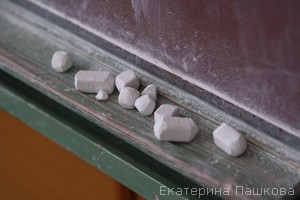 В обычных школах все чаще открывают классы инклюзивного обучения, но у педагогов возникают вопросы, связанные с составлением адаптированной образовательной программы для таких детей. Не у всех есть дефектологическое образование, да и завучи часто затрудняются подсказать, какова структура и особенность адаптивной программы. Мы предлагаем некоторые общие правила составления такой программы.Кому нужна адаптированная программа?Инклюзия — это буквально «вовлечение». Речь идет о таких условиях, которые позволят детям с ОВЗ учиться в обычной школе. На данный момент инклюзивное образование вызывает больше вопросов, нежели ответов. Но есть и реальные результаты. В некоторых школах, наряду с обычными классами, сформированы коррекционные, в которых обучаются дети с ОВЗ, требующие особого подхода и специальных условий. На уроках они обучаются по собственной, адаптированной, программе, а на переменах и после уроков «особые» дети вовлечены в общую жизнь школы, участвуют в мероприятиях, общаются со здоровыми сверстниками.Программа, по которой учатся дети с ОВЗ, как было сказано выше, не обычная, а адаптированная. Она зиждется на принципах коррекционной работы и направлена на получение детьми с инвалидностью образования в полном объеме, но в формах, учитывающих состояние их здоровья.Как составить адаптированную программу?Адаптированная образовательная программа для детей с ОВЗ по ФГОС не отличается принципиально от аналогичной программы для здоровых детей.За основу следует взять программу соответствующего предмета и привести ее в соответствие с требованиями. Например, по многим предметам для детей с ОВЗ увеличено количество часов; в некоторых случаях (например, на уроках физической культуры) имеются особенности в содержательной части.Затем следует выбрать учебник из числа рекомендованных, сделать тематическое планирование, выбрать подходящие формы контроля. Надо иметь в виду, что дети с ОВЗ обычно сдают экзамены не в форме ОГЭ и ЕГЭ, поэтому стоит приблизить формы текущего контроля к особенностям ГВЭ. Разумеется, если речь идет об адаптированной образовательной программе для детей с ОВЗ по ФГОС НОО, то это не имеет значения: ВПР обычно для детей с ОВЗ те же, что и для всех, им может быть предложено лишь дополнительное время на выполнение заданий, специальное освещение, задания, напечатанные крупным шрифтом.Наконец, выполнив всю подготовительную работу, можно составлять саму программу.Что должно быть в программе?На титульном листе название образовательного учреждения, слева «Рассмотрено на заседании педагогического совета от ___, протокол № ___», справа «Утверждаю» с подписью директора школы и печатью, в центре название «Адаптированная образовательная программа основного (или начального) общего образования для детей с ОВЗ (указать вид)», внизу год.На второй странице следует перечислить правовые документы, на основании которых создана программа. В перечень необходимо внести Конституцию РФ, Закон об образовании в Российской Федерации» №273 от 29.12.2012 г., Федеральный государственный образовательный стандарт начального общего образования обучающихся с ограниченными возможностями здоровья (утв. приказом Министерства образования и науки РФ от 19 декабря 2014 г. N 1598) (если программа для НОО), Устав образовательного учреждения и т.д.Дать информацию о составе программы (пояснительная записка, учебный план, учебный график, рабочие программы по предметам, оценочные и методические материалы и проч.)Затем указываются цели программы. Например, такие:Создание условий, обеспечивающих возможность для детей с ОВЗ получение качественного образования.Социальная адаптация детей с ОВЗ с помощью дифференцированного подхода к обучению; формирование их социальной компетентности, необходимой для самореализации.Или кратко (вариант для адаптированной образовательной программы для детей с ОВЗ по ФГОС НОО 7 вида): «Создание в учебном заведении особой медико-педагогической среды с целью реабилитации детей с ЗПР и последующей их интеграции в современное культурное и социально-экономическое пространство».Затем следует поместить перечень задач (большинство не отличаются от задач обычной образовательной программы, с некоторыми нюансами). Однако надо включить и специфические задачи:Оптимизация деятельности сотрудников школы, направленной на коррекцию нарушенных функций детей с ОВЗ с опорой на сохранные функции.Реабилитация обучающихся с ОВЗ, позволяющая развивать умение учиться и жить в обществе, полноценно участвовать в разных формах деятельности (культурной, творческой, спортивной и т.д.).Работа над формированием личности обучающихся, регуляцией эмоционально-волевой сферы, познавательной активности и т.п..Применение здоровьесберегающих технологий.После задач надо указать планируемые результаты (они формулируются на основании указанных задач: скажем, «работа над формированием мотивации» — «сформированная мотивация» и тому подобное).Здесь же желательно привести какие-то результаты в соответствии с профилем. Например, для детей с ЗПР: «Развитие способностей обучающихся с ЗПР с помощью организации общественно полезной деятельности, творческой деятельности, участия в спортивных мероприятиях, в проектной деятельности и т.п.»Затем приводятся рабочие программы всех предметов с указанием количества часов, названий и авторов учебных пособий, форм контроля.Образовательная программа обсуждается (а чаще просто голосуется) на педсовете и утверждается директором школы. Она должна быть представлена на сайте образовательного учреждения.Адаптированная программа для детей с ОВЗ по ФГОС НООИногда учителя затрудняются составить адаптированную программу для учеников с ОВЗ по ФГОС НОО, ведь дело это новое. Однако требования неумолимы: опубликован Приказ Министерства образования и науки РФ от 19 декабря 2014 г. N 1598 «Об утверждении федерального государственного образовательного стандарта начального общего образования обучающихся с ограниченными возможностями здоровья», теперь для «особенных» учащихся начальной школы есть свой ФГОС, а значит, должна быть и программа.Особенности программыОбразовательная программа для детей с ОВЗ строится по стандартному образцу, только во все пункты включается что-то «коррекционное». Кроме того, необходимо уточнить, нет ли изменений количества часов или содержания учебного материала в конкретном классе по конкретному предмету. Учебники используются из списка рекомендованных по ФГОС; обратите внимание, что для детей с нарушениями зрения, интеллекта и т.п. есть особые учебные пособия, тогда как обучающиеся по программам, например, VI вида учатся по обычным.Все особенности: специальные учебные пособия, увеличение часов на изучение предмета, введение специальных предметов (СБО, адаптивная физическая культура и т.п.), преподавание (растягивание) материала одного года изучения за два — должны быть отражены в программе.Структура программыВ программу необходимо внести перечень нормативно-правовых документов, на основании которых она создана.Затем следует «Пояснительная записка», в которой:обосновывается необходимость создания адаптированной программы;предоставляются общие сведения об образовательной организации;сообщаются цели и задачи адаптированной образовательной программы для детей с ОВЗ по ФГОС НОО, а также планируемые результаты;даются сведения об учебно-методическом, кадровом (с информацией о наличии дефектологического образования у педагогов, о специалистах-логопедах, психологах и т.п.), материально-техническом обеспечении образовательного процесса);особенности режима детей с ОВЗ, специфика календарного плана.После пояснительной записки должны быть помещены рабочие программы по предметам начального образования, перечень зоровьесберегающих мероприятий и технологий, применяемых в учебном заведении, перечень форм контроля; при желании именно сюда можно поместить информацию о планируемых результатах формирования личности ученика с ОВЗ, мероприятиях, направленных на его реабилитацию и интеграцию в общество.